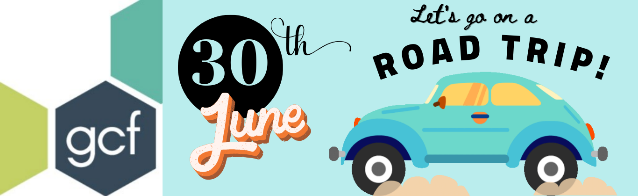 Entry FormGloucestershire Community Foundation’s“Great Escape” Car Rally 2024Whilst the ticket value is £145pp, which covers the day; breakfast, pit-stops, a buffet lunch and the opportunity to bid for exclusive prizes in our auction, we’ve set the entry at £85pp. We are asking guests to consider donating the difference to our Poverty Hurts Appeal to support individuals and families struggling with poverty in Gloucestershire. Please email your form to Lucy Pollock at GCF events@gloucestershirecf.org.ukOr you can post your form / cheque to: Gloucestershire Community Foundation, C/O Robert Hitchins, The Manor, Boddington, Cheltenham, Gloucestershire, GL51 0TJ.We store and process your personal data in line with our Privacy Policy https://gloucestershirecf.org.uk/privacy-policy/